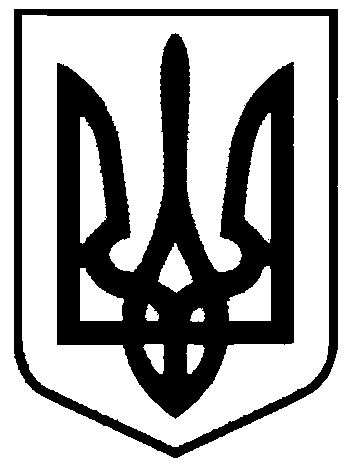 СВАТІВСЬКА МІСЬКА РАДАВИКОНАВЧИЙ КОМІТЕТРІШЕННЯвід  «12» січна  2018 р.    	                   м. Сватове                                                        № 4 Про постановку громадянна  квартирний облік  	Розглянувши звернення Штомпіль Сергія Вікторовича  з проханням визнати його та членів його сім’ї  такими, що потребують поліпшення житлових умов та поставити їх на квартирний облік. Згідно доданих документів заявник разом з дружиною проживають в будинку, що належить Цимбал Тамарі Олександрівні, іншого житла заявники не мають, враховуючи висновки житлово-побутової комісії при виконавчому комітеті Сватівської міської ради, керуючись ст. 39, 45 ЖК України,  ст. 30 Закону України «Про місцеве самоврядування в Україні»,   Порядком обліку громадян, які потребують поліпшення житлових умов,   Виконавчий комітет Сватівської міської радиВИРІШИВ:Визнати Штомпіль Сергія Вікторовича та членів його сім’ї  (ружину – кузнєцову валентину Григорівну)  такими, що потребують поліпшення житлових умов.Поставити Штомпіль Сергія Вікторовича зі складом сім’ї 2 чоловіка на квартирний облік при виконавчому комітеті Сватівської міської ради, як такого, що забезпечений жилою площею нижче встановленого рівня.Включити Штомпіль С.В. до списку осіб, які користуються правом першочергового отримання житла як учасника бойових дій (учасник АТО).Контроль за виконанням даного рішення покласти на першого  заступника міського голови Жаданову Л.В.Сватівський міський голова                                                                     Є.В.Рибалко